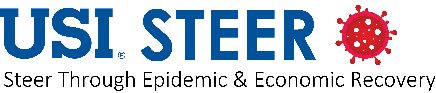 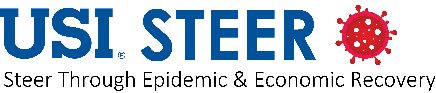 Completed By:Date Completed:Supervisor: ItemItemResponseResponseResponseActionActionNo.DescriptionYesNoN/ACorrective ActionRemarks1.Identify Executive/Administrative Team to develop reopening plan? 2.Are recommendations from Federal, State, and local agencies consistently reviewed to determine if those recommendations and guidance should or can be incorporated into workplace-specific plans?3.Have the routes of COVID-19 exposures (where, how and what sources) been determined for workers and guests?   4.Have business processes/tasks been evaluated to identify additional health controls to protect employees from COVID-19 while they perform their activities?5.Have personnel been identified to enforce and monitor COVID-19 controls?6.Has a schedule been developed to stagger start dates for returning employees, starting with critical employees first, then other positions returning the following days/weeks? 7.Have considerations been made to operate on multiple shifts or continued staggering start times?8.Are all employees aware of any attendance and scheduling changes that impact them due to COVID-19?9.As per Fair Labor Standards Act (FLSA), are you maintaining an accurate tracking system of any overtime work being performed by any non-exempt (not salaried) employees? 10.Have you installed COVID-19 controls such as physical barriers, testing stations, etc. ItemItemResponseResponseResponseActionActionNo.DescriptionYesNoN/ACorrective ActionRemarks11.Have you evaluated access to supplies such as thermometers, face covers, antibacterial wipes, soap and hand sanitizer?12.Have you coordinated with vendors, contractors, and suppliers on delivery and service procedures?13.If using any temporary staffing agencies or Professional Employer Organizations (PEOs), ensure a clear understanding of each employer’s role in protecting employees from COVID-19. 14.If using any temporary staffing agencies, have the responsibilities for COVID-19 compliance been detailed in contract(s) prior to temporary staff entering the facilities?15.Have tests/drills been conducted with controls in place to identify any deficiencies before employees return?16.Have employees been trained on the new COVID-19 procedures?